ГЛАВА ИСТОБИНСКОГО СЕЛЬСКОГО ПОСЕЛЕНИЯ РЕПЬЁВСКОГО МУНИЦИПАЛЬНОГО РАЙОНА ВОРОНЕЖСКОЙ ОБЛАСТИ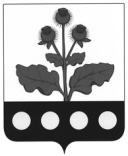 ПОСТАНОВЛЕНИЕ«20» октября 2021 г. №1с. Истобное В соответствии с Градостроительным Кодексом Российской Федерации, Федеральным законом от 06.10.2003 № 131-ФЗ «Об общих принципах организации местного самоуправления в Российской Федерации», Уставом Истобинского сельского поселения, решением Совета народных депутатов от 11.10.2018 г. №149 «Об утверждении положения о порядке организации и проведения публичных слушаний по вопросам градостроительной деятельности в Истобинском сельском поселении», глава Истобинского сельского поселения Репьёвского муниципального района: постановляет:1. Назначить на «22» ноября 2021 года в 10 ч 00 мин. публичные слушания по проекту изменений в правила благоустройства Истобинского сельского поселения, а также по документации, согласно приложению № 1 к настоящему постановлению.2. Местом проведения публичных слушаний определить здание администрации Истобинского сельского поселения, находящиеся по адресу: Воронежская область, Репьевский район, с. Истобное, ул. Терешковой, д.36.3. Установить, что участниками публичных слушаний по проекту изменений в правила благоустройства Истобинского сельского поселения, являются граждане, постоянно проживающие на территории Истобинского сельского поселения Репьёвского муниципального района, а также правообладатели находящихся в границах Истобинского сельского поселения земельных участков и (или) расположенных на них объектов капитального строительства, а также правообладатели помещений, являющихся частью указанных объектов капитального строительства4. Состав рабочего органа, уполномоченного на организацию и проведение публичных слушаний по проекту изменений в правила благоустройства Истобинского сельского поселения (далее - рабочий орган), определяется в соответствии со статьей 5 Положения о порядке организации и проведения публичных слушаний по вопросам градостроительной деятельности в Истобинском сельском поселении, утвержденного решением Совета народных депутатов Истобинского сельского поселения от 11.10.2018 г. №149.5. Местонахождение рабочего органа: Здание администрации Истобинского сельского поселения, тел.: 8 (47374) 37-1-21. Приемные часы в рабочие дни: с 8.00 до 17.00.6. Установить, что с материалами по проекту изменений в правила благоустройства Истобинского сельского поселения, можно ознакомиться по месту нахождения рабочего органа, по месту размещения экспозиции и демонстрационных материалов (здание администрации), а также на официальном сайте администрации Истобинского сельского поселения в сети Интернет.7. Предложить участникам публичных слушаний со дня официального опубликования настоящего постановления до дня проведения публичных слушаний направить в адрес рабочего органа предложения и замечания по обсуждаемому вопросу для включения их в протокол публичных слушаний.Предложить участникам публичных слушаний со дня открытия экспозиции демонстрационных материалов по проекту изменений в правила благоустройства Истобинского сельского поселения, посетить экспозицию, а также внести свои предложения, замечания к проекту в письменном виде в соответствующую книгу учета посетителей экспозиции демонстрационных материалов по проекту изменений в правила благоустройства Истобинского сельского поселения.Регистрация граждан, желающих выступить на публичных слушаниях, производится до 19 ноября 2021 года включительно по месту нахождения рабочего органа.8. Обнародовать в порядке, определённом Уставом Истобинского сельского поселения, приложения N 1 и N 2 (оповещение о начале публичных слушаний) к настоящему постановлению.9. Дополнительно разместить указанные акты на официальном сайте администрации Истобинского сельского поселения в сети Интернет.10. Рабочему органу:- обеспечить размещение экспозиции демонстрационных материалов по проекту изменений в правила благоустройства Истобинского сельского поселения, в здании администрации (адрес: Воронежская обл. Репьевский р-н, с. Истобное, ул. Терешковой, д.36) в соответствии с требованиями действующего законодательства, правовых актов Истобинского сельского поселения по организации и проведению публичных слушаний;- обеспечить организацию и проведение публичных слушаний в соответствии с требованиями действующего законодательства, правовых актов Истобинского сельского поселения по организации и проведению публичных слушаний.- обеспечить соблюдение законодательства в области обеспечения санитарно-эпидемиологического благополучия населения, в том числе в связи с распространением новой коронавирусной инфекции (COVID-19), и рекомендаций Федеральной службы по надзору с сфере защиты прав потребителей и благополучия человека в соответствующей сфере деятельности.                                                                Приложение N 1к постановлению главы Истобинского сельского поселения от 20.10.2021 г. №1ПРОЕКТ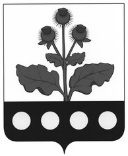 СОВЕТ НАРОДНЫХ ДЕПУТАТОВ ИСТОБИНСКОГО СЕЛЬСКОГО ПОСЕЛЕНИЯ РЕПЬЁВСКОГО МУНИЦИПАЛЬНОГО РАЙОНА ВОРОНЕЖСКОЙ ОБЛАСТИРЕШЕНИЕ«    »                 2021   г. №____с. ИстобноеВ соответствии со статьей 14 Федерального закона от 06.10.2003 №131-ФЗ «Об общих принципах организации местного самоуправления в Российской Федерации», статьей 7 Устава Истобинского сельского поселения, Совет народных депутатов Истобинского сельского поселения Репьёвского муниципального района Воронежской области решил:1. Внести в решение Совета народных депутатов Истобинского сельского поселения от 29.05.2016 №79 «Об утверждении Правил благоустройства Истобинского сельского поселения» (далее – Решение) следующие изменения:1.1. В наименовании и по тексту Решения слово «Репьевского» заменить словом «Репьёвского».1.2. В подпункте 3.5.4 пункта 3.5. раздела 3 главы II правил благоустройства Истобинского сельского поселения, утвержденных Решением, после слов «твердое топливо» дополнить словами «, сено, солому».2. Решение вступает в силу после его официального обнародования.3. Контроль за исполнением решения оставляю за собой.Приложение N 2к постановлению главы Истобинского сельского поселения от 20.10.2021 г. №1ОПОВЕЩЕНИЕО НАЧАЛЕ ПУБЛИЧНЫХ СЛУШАНИЙНа публичные слушания, назначенные на «22» ноября 2021 года, представляются проект по проекту изменений в правила благоустройства Истобинского сельского поселения.Экспозиция демонстрационных материалов по проекту изменений в правила благоустройства Истобинского сельского поселения, открыта с «21» октября 2021 года по «19» ноября 2021 года в здании администрации Истобинского сельского поселения по адресу: Воронежская область Репьевский район с. Истобное ул. Терешковой, д.36.Время работы экспозиции: с 08.00 до 17.00.Собрание участников публичных слушаний состоится «22» ноября 2021 года  в 10.00 в здании администрации Истобинского сельского поселения по адресу: Воронежская область, Репьевский район, с. Истобное.Регистрация граждан, желающих выступить на публичных слушаниях, производится до «19» ноября 2021 года включительно по месту нахождения рабочего органа по организации публичных слушаний.В период с момента опубликования настоящего извещение и до «19» ноября 2021 года участники публичных слушаний имеют право вносить предложения и замечания, касающиеся проекта изменений в правила благоустройства:1. В письменной или устной форме в ходе проведения собрания или собраний участников публичных слушаний.2. В письменной форме в адрес рабочего органа по организации публичных слушаний.3. Посредством записи в книге учета посетителей экспозиции демонстрационных материалов по проекту изменений в правила благоустройства Истобинского сельского поселения.Рабочий орган по организации и проведению публичных слушаний по проекту планировки территории и проекту изменений в правила благоустройства Истобинского сельского поселения, расположен по адресу: Воронежская область, Репьевский район, с. Истобное, ул. Терешковой, д.36 (здание администрации сельского поселения), тел.: 8 (47374) 37-1-21. Приемные часы в рабочие дни: с 8.00 до 17.00.Материалы по проекту подлежат обнародованию и размещению на официальном сайте администрации Истобинского сельского поселения в сети Интернет https://istobinskoe.ru/.Также сообщаем, что участники публичных слушаний допускаются для ознакомления с экспозицией и для участия в собрании участников публичных слушаний при наличии средств индивидуальной защиты органов дыхания (маски, респираторы), а также при обязательном соблюдении требований, установленных Указом Губернатора Воронежской обл. от 13.05.2020 № 184-у «О продлении действия мер по обеспечению санитарно-эпидемиологического благополучия населения в Воронежской области в связи с распространением новой коронавирусной инфекции (COVID-19)».О назначении публичных слушаний по проекту изменений в правила благоустройства Истобинского сельского поселенияГлава сельского поселенияВ.И. АристоваО внесении изменений в решение Совета народных депутатов Истобинского сельского поселения от 29.05.2016 №79 «Об утверждении Правил благоустройства Истобинского сельского поселения»Глава сельского поселенияВ.И. Аристова